Представление педагогического опыта учителя английского языка МБОУ «Краснослободский многопрофильный лицей» Краснослободского муниципального района Республики МордовияАлёшиной Натальи Петровны  (педагогический стаж – 25 лет)Тема опыта:   «Коммуникативный подход в обучении английскому языку».Актуальность и перспективность опыта. Его значение для совершенствования  учебно-воспитательного процесса. Общение на иностранных языках включено в ряд ключевых компетенций, необходимых сегодня каждому человеку для самореализации и развития в стремительно меняющемся мире. Следовательно, одной из приоритетных задач современной школы является улучшение качества преподавания иностранных языков до уровня свободного общения на нём выпускников школ. Коммуникативно- ориентированные методы и формы способствуют достижению генеральной цели языкового образования в нашей стране - формирование поликультурной многоязычной личности, способной к межкультурному общению, т.е. диалогу культур.Условия формирования ведущей идеи опыта, условия возникновения, становления опыта. Исследование посвящено формированию и развитию устной речи учащихся. Обратиться к этой проблеме меня побудило следующее противоречие: учащиеся, обладая достаточно высоким уровнем знаний иностранного языка,  не всегда готовы и способны применить эти знания на практике, т.е. в устно- речевом общении. Теоретическая база опыта. Коммуникативный подход в обучении иностранному языку впервые возник в 70-х годах как результат работы экспертов Совета Европы. С того времени данный подход получил широкое распространение во всем мире и стал одним из главных методов обучения иностранным языкам. В своей работе я пользовалась следующей литературой: Пассов, Е.И. Коммуникативный метод обучения иноязычному говорению [Текст] / Е.И. Пассов - М.: Просвещение, 1991. - 223 с.Мильруд Р.П., Максимова И.Р. Современные концептуальные принципы коммуникативного обучения ИЯ. // Иностранные языки в школе, №4, 2000.Павловская И. Ю. Методика преподавания иностранных языков (курс лекций на английском языке): Обзор современных методик преподавания – 2-е изд., исп. и доп. – СПБ.: Изд-во С.-Петерб. Ун-та, 2003. http://www.monografias.com/trabajos18/the-communicative-approach/the-communicative-approach.shtmlhttp://www.teachingenglish.org.uk. http://www.teachingenglish.org.uk/knowledge-database/communicative-approachhttp://en.wikipedia.org/wiki/Communicative_language_teachingТехнология опыта. Система конкретных педагогических действий, содержание, методы, приёмы воспитания и обучения. Своеобразие и новизна моего опыта в применении коммуникативного подхода проявляется в различных компонентах урока. Это, прежде всего, новизна речевых ситуаций (смена предмета общения, проблемы обсуждения, речевого партнера, условий общения и т.д.). Это и новизна используемого материала (его информативность), и новизна организации урока (его видов, форм), и разнообразие приемов работы. В этих случаях учащиеся не получают прямых указаний к запоминанию - оно становится побочным продуктом речевой деятельности с материалом (непроизвольное запоминание). На своих уроках я стараюсь, чтобы учащиеся умели выражать своё мнение, чувства, обмениваться своим опытом, учились думать. Для этого я использую технологию критического мышления, где главный вопрос – «Почему?». На уроках применяю коммуникационно-деятельностный подход обучения, который позволяет имитировать реальные ситуации в совместной работе учащихся. В этом случае каждый ребёнок чувствует ответственность за результаты обучения. Он учится учиться. (обязательный элемент рефлексии).  Ведущая педагогическая идея - создание на уроках английского языка условий для развития у учащихся способности искать, анализировать, отбирать и обрабатывать полученные сведения, передавать необходимую информацию; владения навыками взаимодействия с окружающими людьми, умения работать в группе; владения механизмами планирования, анализа, критической рефлексии, самооценки собственной деятельности в нестандартных ситуациях или в условиях неопределенности и приемами решения возникших проблем, чтобы в будущем выдержать конкуренцию на свободном рынке труда и занять достойное место не только в своем обществе, но и в международном сообществе. Максимальное погружение ученика в языковой процесс и сведение до минимума использования родного языка позволяет научить сначала свободно говорить на языке, а потом думать на нем. Вместо механического воспроизведения использую игровые ситуации, работу с партнером, задания на поиск ошибок, сравнения и сопоставления, подключающие не только память, но и логику, умение мыслить аналитически и образно. В этом проявляется индивидуальный подход. Весь комплекс приемов помогает создать англоязычную среду, в которой должны "функционировать" учащиеся: читать, общаться, участвовать в ролевых играх, излагать свои мысли, делать выводы. В результате взаимодействии участников в процессе общения учащиеся учатся поддерживать разговор даже при ограниченной лексической и грамматической базе, достигают общую коммуникативную цель, пытаются объяснить и выразить вещи различными способами и расширяют компетенции одного участника коммуникации за счет общения с другими участниками. Анализ результативности опыта. Проводимая в этом направлении работа позволяет получать хорошие результаты. Учащиеся активно принимают участие в олимпиадах, конкурсах,  конференциях разного уровня и занимают призовые места. Внешние результаты: за последние пять лет 22 учащихся – призеры и победители муниципальных олимпиад по английскому языку, 5 учеников – участники республиканской олимпиады по английскому языку; 2 призёра в Евсевьевской Открытой Олимпиаде школьников по английскому языку, участие в конкурсах на Российском уровне и на Международном уровне – 41 человек. Кроме того, каждый год 3-4 учащихся поступают в ВУЗы на факультет иностранных языков, что говорит о неплохой языковой подготовке, а ещё важнее, о желании дальше совершенствовать своё знание языка.Внутренняя результативность: развитие умений целеполагания, формулирования самостоятельных выводов, адекватных задач, навыков самостоятельного мышления, развитие творческого и исследовательского потенциала, проектной культуры.Трудности и проблемы при использовании данного опыта. Безусловно, изучая иностранный язык, хотелось бы, чтобы учащиеся имели возможность выехать в страну изучаемого языка, потому что ничто так не обогащает язык и не повышает мотивацию его изучения, как общение на нём с носителями языка.Адресные рекомендации по использованию опыта. Своей работой я делюсь с коллегами: провожу открытые уроки, внеклассные мероприятия, выступаю с сообщениями на уровне лицея, района, общаюсь с коллегами в сети Интернет.  Мною разработаны уроки, мероприятия, презентации, которые могут помочь как учителю, так и ученику. С опытом моей работы можно познакомиться на личном сайте учителя: http://nsportal.ru/aleshina-nataliya-petrovnaКонспект открытого урока.Тема урока: Choosing a professionКласс: 11Цель: углубление и расширение знаний учащихся о выборе каьерыЗадачи:Личностные: формирование мотивации изучения иностранных языков, стремление к самосовершенствованию в образовательной области «Иностранный язык»; осознание возможностей самореализации средствами иностранного языка; стремление к совершенствованию собственной речевой культуры в целом; формирование коммуникативной компетенции в межкультурной и межэтнической коммуникации; развитие таких качеств, как воля, целеустремленность, креативность, инициативность, эмпатия, трудолюбие, дисциплинированность; Метапредметные: развитие умения планировать свое речевое и неречевое поведение; развитие коммуникативной компетенции, включая умение взаимодействовать с окружающими; развитие исследовательских учебных действий, включая навыки работы с информацией: поиск и выделение нужной информации, обобщение и фиксация информации; осуществление регулятивных действий самонаблюдения, самоконтроля, самооценки в процессе коммуникативной деятельности на иностранном языке. Предметные: говорение: расспрашивать собеседника и отвечать на его вопросы, высказывая свое мнение в пределах изученной тематики, усвоенного лексико-грамматического материала;сообщать краткие сведения по теме; передавать основное содержание, основную мысль прочитанного или услышанного;аудирование воспринимать на слух и полностью понимать речь учителя, одноклассников; воспринимать на слух и понимать основное содержание несложных аутентичных аудио- текстов, выделяя значимую/нужную/ необходимую информацию; чтение:   • читать несложные аутентичные тексты с полным и точным пониманием прочитанного, уметь оценивать полученную информацию; 
письменная речь: заполнять таблицы; отвечать письменно на вопросы; делать краткие записи своих высказываний.Оборудование: УМК “Enjoy English 11 класс” (авт. M.З. Биболетова, О.А. Денисенко), презентация, проектор, ноутбук, аудиозапись.Формы работы: индивидуальная, групповая.Ход урока:1. Организационный момент. Приветствие. T:Good morning, girls and boys! Glad to see you. Sit down, please.2. Постановка цели и задач урока. Мотивация учебной деятельности учащихся.T:Listen to me very attentively. You should guess the theme of our lesson. What are we going to talk about? Are you ready? Look at the picture.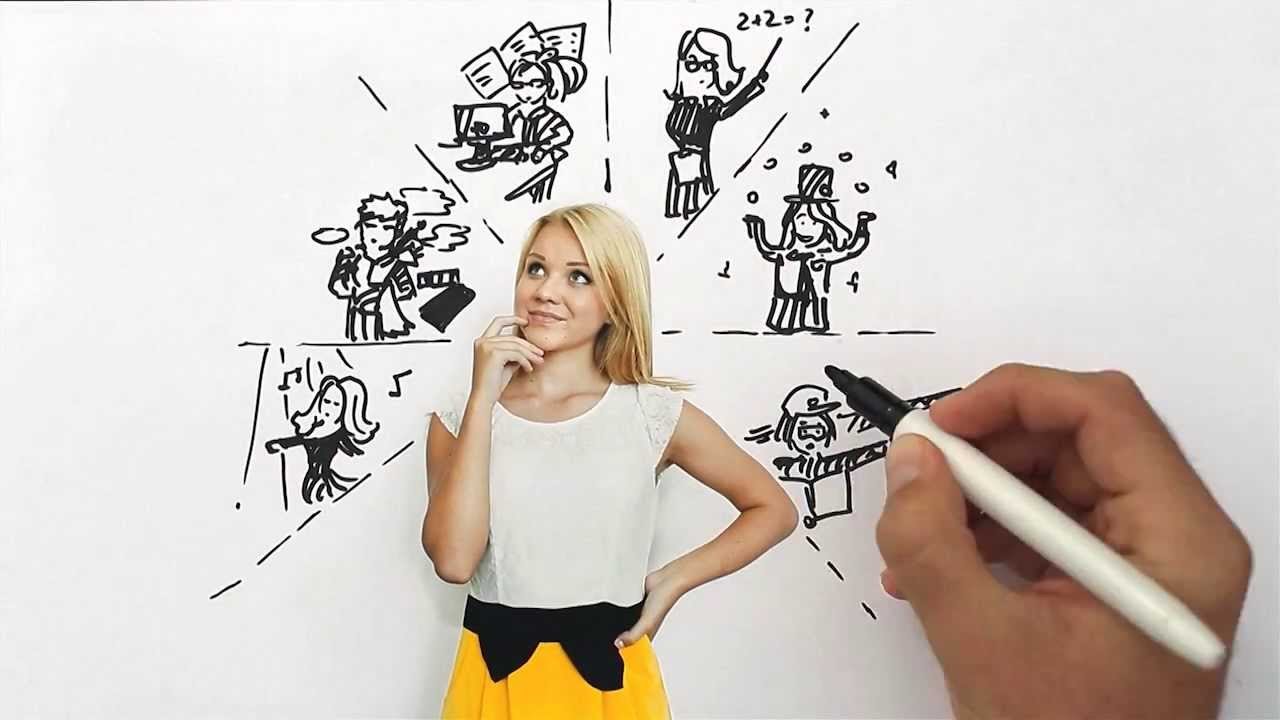 T: Everybody wants to make a successful career and to earn a lot of money. But how can you make the right choice? What should you think about?T: What is a problem of our lesson?P: The problem of our lesson is to discuss the different ways of choosing a profession, understand how to do it and make the right choice.3. Воспроизведение и коррекция опорных знаний учащихся. Актуализация знаний.T: First of all, let’s think. What kind of job would you like to have?InterestingWell-paidSatisfyingEnjoyableAble to work in a teamMotivatedRewardingPrestigiousT: Let’s work in a team. Write down the professions which you like. T: Which profession is the most popular in your group? Write a description of the most popular job in your group. Let the other group guess the job you have describe using ex.4 p.47 in your books.(Учащиеся описывают самую популярную профессию в своей группе и пытаются угадать профессию другой группы.)T: Well done. As we see the most popular professions are a profession of a lawyer, a computer programmer and a teacher. 4. Первичное закрепление (в измененной ситуации, конструктивное)T: The next task is to discuss and answer the following questions:What kind of job would you like to have?What would your friends and family think about your choice?What kind of job would you least like to have?What jobs, if any, do you think should only be done by men/women?What’s more important to you – earning lots of money or having a job you enjoy?T: Write your answers down.(Учащиеся записывают свои ответы.)T: Now listen to the teenagers talking about how to choose a profession and take notes on their answers.Then compare their answers from Ex.6 with your notes.(Учащиеся прослушивают аудиозапись и сравнивают ответы подростков со своими записями.)T: Do you have the same answers or you have different ones?T: What does the choice of your future profession depend on? (Учащиеся называют, от чего может зависеть выбор профессии. Ответы записываются на доске.)Personal qualitiesTalent/abilitiesPlace of workSalaryCareer promotionHealthHours of workEducationYour desireT: A group work. Rank them from the most important to the least important and explain your answers.Рефлексия. Информация о домашнем задании, инструктаж по его выполнению   T: Let’s make a conclusion. What have you learned? Report the results of your discussion to the rest of your class.   T: Who was the best in your class?        Who has got pleasure?        What did you like most of all?    T: Your homework is to ask the members of your family why they have chosen their professions and clear up if they are satisfied with their choice. You should write a summary about it. 